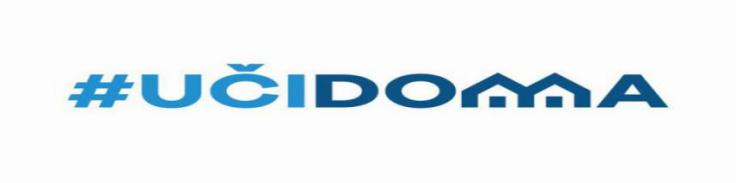 SEDMIČNI PLAN RADA PO PREDMETIMA ZA PERIOD 30.03.2020. – 03.04.2020.RAZRED I PREDMET: VIII Engleski                                        NASTAVNIK/CI: Duška Nedović i Snežana ŽivanovićRAZRED I PREDMET: VIII Engleski                                        NASTAVNIK/CI: Duška Nedović i Snežana ŽivanovićRAZRED I PREDMET: VIII Engleski                                        NASTAVNIK/CI: Duška Nedović i Snežana ŽivanovićRAZRED I PREDMET: VIII Engleski                                        NASTAVNIK/CI: Duška Nedović i Snežana ŽivanovićRAZRED I PREDMET: VIII Engleski                                        NASTAVNIK/CI: Duška Nedović i Snežana ŽivanovićDANISHODIAKTIVNOSTISADRŽAJ/POJMOVINAČIN KOMUNIKACIJEPONEDELJAK30.03.2020.UTORAK31.03.2020.-Iznese svoj stav i obrazloži svoje mišljenje-Gleda video-Dopunjava rečenice-Transformiše rečenice-Will & Present Continuous for the future-Korišćenje predviđenih sajtova i komunikacionih mrežaSRIJEDA01.04.2020.-Pronađe tražene podatke iz teksta koji čita(ko, šta, kako, itd.)-Zaokružuje tačan odgovor-Čita tekst-Intersts-Korišćenje predviđenih sajtova i komunikacionih mrežaČETVRTAK02.04.2020.PETAK03.04.2020.-Traži i daje informacije-Odgovara na pitanja-Transformiše rečenice-Adjectives with prepositions :keen on, good at, bad at,bored with...-Korišćenje predviđenih sajtova i komunikacionih mrežaPOVRATNA INFORMACIJA U TOKU SEDMICE